РОССИЙСКАЯ ФЕДЕРАЦИЯИвановская область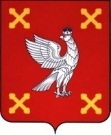 Администрация  Шуйского муниципального районаПОСТАНОВЛЕНИЕот  21.12.2021     № 863-п г. ШуяОб индексации размеров денежных вознаграждений (должностных окладов) выборных должностных лиц местного самоуправления Шуйского муниципального района, осуществляющих свои полномочия на постоянной основе     В соответствии с решением Совета Шуйского муниципального района от 20.12.2021 № 80 «О внесении изменений в Решение Совета Шуйского муниципального района от 24.12.2020 № 28 «О бюджете Шуйского муниципального района на 2021 год и на плановый период 2022 и 2023 годов», решением Шуйского районного Совета от 26.12.2008 №135 «Об утверждении Положения об оплате труда депутатов, выборных должностных лиц местного самоуправления Шуйского муниципального района, осуществляющих свои полномочия на постоянной основе» Администрация Шуйского муниципального района постановляет:              	1.Установить размер увеличения (индексации) размеров денежных вознаграждений (должностных окладов) выборных должностных лиц местного самоуправления Шуйского муниципального района, осуществляющих свои полномочия на постоянной основе   равного 1,04.    	2. Контроль за исполнением настоящего постановления возложить на первого заместителя главы администрации Шуйского муниципального района Соколову О.А. и заместителя главы администрации, начальника финансового управления Хренову С.В.		3.Настоящее постановление вступает в силу с момента опубликования и распространяется на правоотношения, возникшие с 01.10.2021 года.Глава Шуйского муниципального района                                    С.А. Бабанов